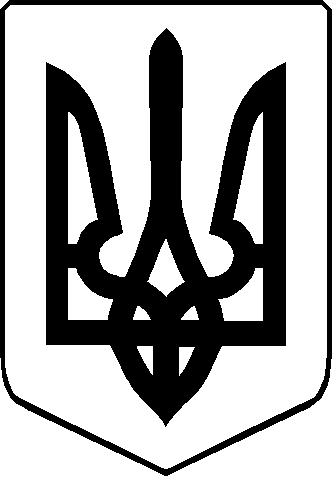 УКРАЇНАСТАРОВИЖІВСЬКА СЕЛИЩНА РАДАСТАРОВИЖІВСЬКОГО РАЙОНУ ВОЛИНСЬКОЇ ОБЛАСТІРОЗПОРЯДЖЕННЯ   01 вересня 2020 року                          смт Стара Вижівка                           № 169Про призначення матеріально-відповідальної особи                                            Відповідно до пункту 20 частини 4 статті 42, статті 60 Закону України «Про місцеве самоврядування в Україні», Закону України „Про бухгалтерський облік та фінансову звітність в Україні”, Методичних рекомендацій з бухгалтерського обліку основних засобів для суб’єктів державного сектору, затверджених наказом Міністерства фінансів України від 23 січня 2015 року № 11, з метою забезпечення обліку та збереження матеріальних цінностей,1.Призначити матеріально-відповідальною особою за збереженням основних засобів та інших матеріальних цінностей комунальної установи «Старовижівський інклюзивно-ресурсний центр», директора даної установи Ковальчук Надію Василівну.2. Завідувачу господарством відділу фінансового, бухгалтерського обліку, звітності та господарського забезпечення Старовижівської селищної ради (Голуб П. В.), провести передачу матеріально-відповідальній особі визначеній пунктом 1 цього розпорядження, рухомого та нерухомого майна переданого в комунальну власність Старовижіської селищної ради, відповідно до рішення від 26.08.2020 р. № 19/9 «Про прийняття із спільної власності територіальних громад сіл, селища Старовижівського району до комунальної власності Старовижівської селищної ради комунальної установи «Старовижівський інклюзивно-ресурсний центр» Старовижівської районної ради Волинської області, її рухомого та нерухомого майна».3. Акти приймання-передачі подати на затвердження селищному голові до 03.09.2020 р.4. Укласти договір повну матеріальну відповідальність працівника з особою визначеною в пункті 1 цього розпорядження.	5. Контроль за виконанням цього розпорядження покласти на заступника начальника відділу фінансового, бухгалтерського обліку, звітності та господарського забезпечення (Р. Павлова).Селищний голова                                                                 Володимир СЕМЕНЮКРаїса Павлова